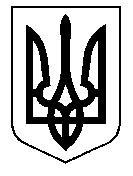 У К Р А Ї Н А Кам’янсько-Дніпровська міська радаКам’янсько-Дніпровського району Запорізької областіТридцять сьома сесія восьмого скликанняР І Ш Е Н Н Я12 червня 2020 року         м.Кам’янка-Дніпровська                   № 67 Про надання дозволу гр-ну Скорих Валерію Валерійовичуна розробку проєкту землеустрою щодо відведення земельноїділянки по вул. Криворожська, 9, с. Велика Знам’янка       Керуючись ст.26 Закону України «Про місцеве самоврядування в Україні»,  ст.12, 116, 118, 121, 122 Земельного кодексу України, ст. 50 Закону України «Про землеустрій», розглянувши заяву від 28.05.2020 року вх.№ 415/05-18,    гр-на Скорих Валерія Валерійовича про надання дозволу на розробку проєкту землеустрою щодо відведення земельної ділянки по вул. Криворожська, 9,        с. Велика Знам’янка (РНОКПП ___________, мешкає м. Енергодар,              просп. _________________), враховуючи рекомендації постійної комісії з питань регулювання земельних відносин та охорони навколишнього середовища, подані документи,  міська радаВИРІШИЛА:	Надати дозвіл гр-ну Скорих Валерію Валерійовичу на розробку проєкту землеустрою щодо відведення земельної ділянки орієнтовною площею      2,0000 га для ведення особистого селянського господарства із земель сільськогосподарського призначення Кам’янсько-Дніпровської міської ради  по вул. Криворожська, 9, с. Велика Знам’янка Кам’янсько-Дніпровського району Запорізької області для передачі у приватну власність.        2. Строк дії даного рішення до 12.06.2021 року.       3. Контроль за виконанням даного рішення покласти на постійну комісію з питань регулювання земельних відносин та охорони навколишнього середовища.Міський голова                                             	      Володимир АНТОНЕНКО